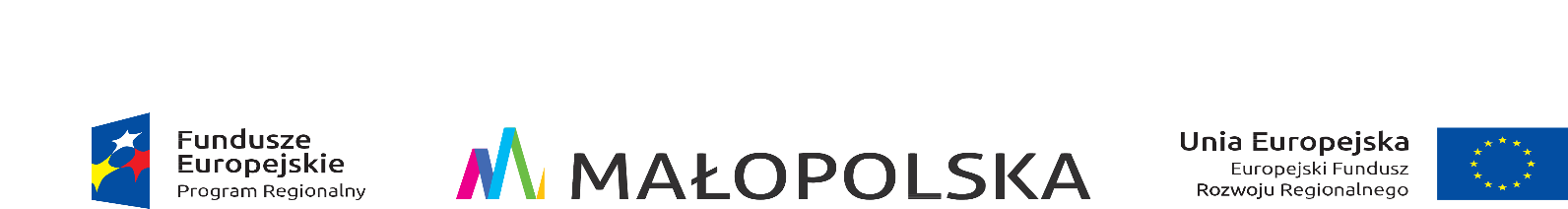 Nasz znak: ZP.271-162.8/17                                                                     Kraków dnia 5.04.2018 r. Do uczestników postępowania o udzielenie zamówienia publicznego prowadzonego w trybie przetargu nieograniczonego na„Dostawę sprzętu IT w ramach projektu „Doposażenie w sprzęt medyczny oraz infrastrukturę informatyczną ze szczególnym uwzględnieniem obszaru intensywnego nadzoru Szpitalnego Oddziału Ratunkowego Szpitala Specjalistycznego im. S. Żeromskiego SP ZOZ w Krakowie .” ZP 8/2018	         Działając na podstawie art. 38 ust. 4  ustawy z dnia 29 stycznia 2004 r. Prawo zamówień publicznych (tekst jednolity Dz. U. z 2017, poz. 1579 ze zm. ) Dyrektor Szpitala Specjalistycznego im. Stefana Żeromskiego Samodzielnego Publicznego Zakładu Opieki Zdrowotnej w Krakowie, os. Na Skarpie 66,  modyfikuje zapisy SIWZ  z dnia 14.03.2018 r. w zakresie pkt. XII i XIII SIWZ.W SIWZ winno być: – w pkt. XII - Miejsce i termin składania ofert- 16 maja 2018 do godz. 10:00 – w pkt. XIII - Miejsce i termin otwarcia ofert- 16 maja 2018 do godz. 10:30ZatwierdziłDr n med. Jerzy Friediger